Ecurie Faucheux, centre équestre de l’hermitière35230 Orgères30 Lieu dit l’hermitière06 81 65 55 4707 60 36 09 10DOSSIER D’INSCRIPTIONSEPTEMBRE 2021 / 2022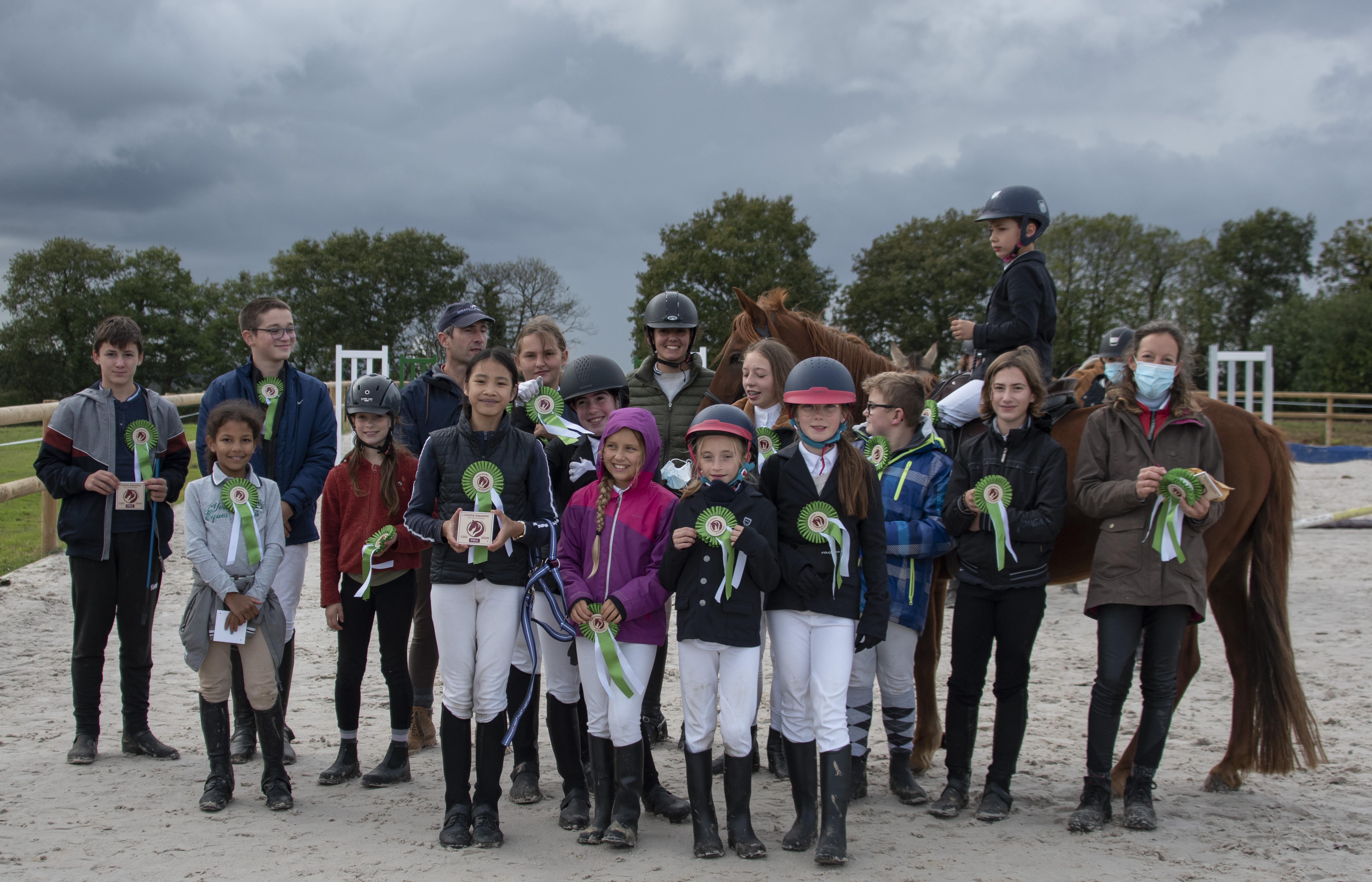 Bienvenue dans notre superbe équipe !Centre équestre de l’HermitièreÉcurie FaucheuxNom……………………………….                   Prénom ………………………..Numéro de licence …………………………….Date de naissance…………………………………..Adresse ……………………………………………………………………………..            ………………………………………..              Code postal  ………………………Portable ……………………………     Téléphone fixe ………………………………Adresse email ………………………………………………………………………….Informations médical Problème médicales …………………………………………………………………..……………………………………………………………………………………Traitements en cours/médicaments pris ……………………………………………...………………………………………………………………………………………...Allergies ……………………………………………………………………………...………………………………………………………………………………………...Personne à contacter en cas d’urgence/accident ou représentant légal -18 ans.Nom …………………………       Prénom ………………………………………….Adresse ……………………………………………………………………………….Portable ……………………………..     Téléphone Fixe …………………………...Relation avec le cavalier (parent/ami/mari …) ……………………………………...Informations sur le cavalier. Galops …………..    Nombre d’années d’équitation ……………………………….Souhaite-tu faire des concours ? ……………………………………………………..Si oui dans quelle discipline ? ……………………………………………………….Expérience (entourer)  OBSTACLE      DRESSAGE      CROSS       BALADESi tu as pratiqué le saut d’obstacles, dressage quelle hauteur (épreuve) as-tu enchaîné ?MédicalAutorisation de soins :Personne à prévenir en cas d’accident : …………………………………………………..Téléphone : ………………………….. et/ou ……………………………………………..Email du responsable légal si autre que celui du cavalier ………………………………..Je soussigné(e), (Nom et Prénom) _ _ _ _ _ _ _ _ _ _ _ _ _ _ _ _ _ _ _ _ _ _ _ _ _ _ _ _ _ représentant légal de l’enfant autorise le Centre Équestre de l’Hermitière, à prendre toutes mesures indispensables que nécessiterait l’état de santé de mon enfant et suivant l’urgence et la gravité de son état à faire transporter (SAMU/Pompiers) mon enfant à l’hôpital : ……………………………………………………………………………………………… Allergies :        □ non          □ oui Si oui lesquelles : ……………………………………………………………………………………………………………………………………………………………………………………………… Médecin traitant :  …………………………………………………………………………Téléphone :  ………………………………………………………………………………..Précisions diverses à savoir : ……………………………………………………………..…………………………………………………………………………………………….…………………………………………………………………………………………….Fait le _ _ _ / _ _ _ / 20_ _ à L’Hermitière(Signature de l’adhérent majeur ou du représentant légal pour les mineurs, mention « lu et approuvé » et signature)Écurie Faucheux, Centre Équestre de l’Hermitière. 30 l’Hermitière, Orgères 35230, Tel 0681655547 Centre équestre de l’HermitièreEcurie FaucheuxL’Hermitière35230 ORGERESAUTORISATIONJe soussigné Mr ou Mme ……………………………………………………………………..demeurant à …………………………………………………………………………………...agissant en qualité de parents ou tuteurs légaux de mon fils ou ma filleAutorise :☐ Les responsables du club (entraîneurs, dirigeants) lors des cours,compétitions, stages… à prendre les décisions qui s’imposeraient en casd’urgence médicale.En cas de nécessité, le N° de téléphone des personnes à appeler est :(Précisez si ce ne sont pas les personnes mentionnées ci-dessus)☐ Les responsables du club (entraîneurs, dirigeants) à déplacer, si besoin, monenfant en voiture, camion lors des déplacements (compétitions, stage…)☐ La diffusion de l’image de notre enfant (prise lors des entraînements,compétitions…) sur les divers supports de communication du club (site internet,page Facebook…).☐ Vous reconnaissez avoir pris connaissances du règlement intérieur et l’approuvé.☐ Afin que les groupes demeurent homogènes et pour une question d’organisation pas de rattrapage des cours possible sauf présence d’un certificat médical, sortie scolaire ou justificatif des parents transmis 24h minimum avant la séance. Le rattrapage de la séance devra se faire durant le mois suivant l’absence et selon les places disponibles. Dans le cas contraire, pas de rattrapage possible sur les vacances scolaires et le rattrapage sera définitivement perdue.  En cas d’hospitalisation, de problèmes médical les cours seront rattrapables même au-delà d’un mois. L’inscription aux reprises implique un engagement pour l’année scolaire entière. En cas d’arrêt prématuré des cours, aucun remboursement ne sera fait sauf dans les cas exposés ci-dessus. (Certificat médical, hospitalisation)☐ L’interruption d’un forfait entraîne la facturation des heures déjà effectuées au tarif à la séance ainsi que le règlement de la licence FFE ! La différence sera remboursée sous forme d'avoir non nominatif valable un an dans notre centre équestre.Rappel : Il vous appartient de vérifier la présence effective de l’encadrementquand vous amenez vos enfants au centre équestre. Le club ne pourra être tenuresponsable des enfants dont le cours serait annulé si les parents ne se sont pasassurés de la présence d’un responsable. La responsabilité du club n’est engagéeque durant les heures des entraînements. Le club se dégage de toutes responsabilités des mineurs en dehors de leur heure de cours/ stage.Fait à leSignatureInformations 2021 / 2022Début des cours la semaine du : 06 SeptembreFin des cours la semaine : 20 Juin au 25 JuinNous acceptons les cavaliers à partir de 7 ans peu importe leurs niveaux d’équitation.Nous sortons en concours club et amateur 1 à 2 fois par mois en cso et dressage principalement. Nous irons en cce dans l’année.A transmettre en même temps que le dossier d’inscription, si volonté d’aller en concours uniquement un certificat médical de non contre-indication à la pratique de l’équitation en compétition.Tarifs 2021 / 2022Tarifs à l’année :(Pour 1 heure de cours par semaine hors vacances scolaires )7 – 8 ans : 545€9 – 12 ans : 585€13 ans et + : 645€Possibilité de monter une semaine / 2, les tarifs sont affichés plus bas.Pour monter 2 fois par semaine, nous contacter directement par mail ou téléphone.4. 1 heure de passage : 25€5. Cours particulier : 40€6. Carte de 10h : 250€Adhésions au club : 20€RèglementLes règlements se font par chèques / virement ou chèque vacances.Paiement en 3 fois possible. (Par trimestre.)Centre équestre de l’HermitièreÉcurie FaucheuxLICENCE OBLIGATOIREFacture …………………..        Siret ….. 5100729030014…………………...Madame/Monsieur …………………………………………………………….Adresse ……………………………………………………………………………………….……………………………….       Code postal …………………………………………………………………..Licence pour : …………………………………………………………………Votre règlement :Par chèque à l’ordre Écurie FaucheuxPar chèque vacances ou par espècesPar virementÉcurie Faucheux, Centre Équestre de l’Hermitière. 30 l’Hermitière, Orgères 35230, Tel 0681655547PLANNINGVous trouverez ci-dessous le planning de cours actuel et un planning vierge. Pour les inscriptions en ligne, veuillez cocher sur le planning vierge les jours et horaires auquel vous êtes disponibles pour vos cours.Une fois que nous aurons reçu votre dossier par mail, nous vous informerons quels créneaux souhaités sera retenue.Sur le planning de cours déjà rempli, les cases en rouges sont des nouveaux créneaux ouverts aux inscriptions, vous pouvez les cocher. Sur le planning vierge, les cases en vertes sont les cours déjà ouverts. Merci de cocher vos disponibilités uniquement sur les cases rouges ou vertes !Planning viergeFACTURESFacture …………………..        Siret ….. 5100729030014…………………...Madame/Monsieur …………………………………………………………….Licence : …………………………………………………………………Rayer les mentions inutiles.Votre règlement :Par chèque à l’ordre Écurie FaucheuxPar chèque vacances ou par espècesPar virementÉcurie Faucheux, Centre Équestre de l’Hermitière. 30 l’Hermitière, Orgères 35230, Tel 0681655547LICENCELICENCE CLUB ENFANT30 eurosLICENCE CLUB MAJEUR40 eurosLICENCE AMATEUR80 eurosLICENCETOTALHorairesLundiMardiMercrediJeudiVendrediSamedi9h – 10hAdulte débutant10h - 11hDébutant /Galop 111h -12hGalop 312h – 13h13h – 14h14h – 15hGalop 3Galop 215h - 16hDébutant / Galop 1Galop 416h – 17hGalop 2Galop 5 / 617h – 18hCours de demi-pension18h – 19hGalop 5 / 719h – 20hHorairesLundiMardiMercrediJeudiVendrediSamedi9h – 10h10h - 11h11h -12h12h – 13h13h – 14h14h – 15h15h - 16h16h – 17h17h – 18h18h – 19h19h – 20hTOTAL1 année d’équitation : 7 – 8 ans9 – 12 ans13 ans et +                   545 euros l’année585 euros l’année645 euros l’année1 année d’équitation 1 semaine / 27 – 8 ans9 – 12 ans13 ans et +  300 euros l’année323 euros l’année350 euros l’annéeAdhésions au club20eurosLicence30 euros40 euros80 eurosTOTAL